IZJAVA O NEKAŽNJAVANJUKao osoba po zakonu ovlaštena za zastupanje______________________________________________________,(navesti funkciju)u gospodarskom subjektu:________________________________________________________________,(naziv i sjedište gospodarskog subjekta, OIB)dajem sljedeću:IZJAVU O NEKAŽNJAVANJUKojom ja ___________________________________________________________________________,(ime i prezime, adresa)izjavljujem da:- niti ja osobno, - niti gospodarski subjekt koga sam po zakonu ovlašten zastupati, - niti osobe koje su članovi upravnog, upravljačkog ili nadzornog tijela ili imaju ovlasti zastupanja, donošenja odluka ili nadzora tog gospodarskog subjekta,  nismo pravomoćnom presudom osuđeni za:a)	sudjelovanje u zločinačkoj organizaciji, na temelju članka 328. (zločinačko udruženje) i članka 329. (počinjenje kaznenog djela u sastavu zločinačkog udruženja) Kaznenog zakona (»Narodne novine«, br. 125/11., 144/12., 56/15., 61/15., 101/17., 118/18. i 126/19.).b)	korupciju, na temelju članka 252. (primanje mita u gospodarskom poslovanju), članka 253. (davanje mita u gospodarskom poslovanju), članka 254. (zlouporaba u postupku javne nabave), članka 291. (zlouporaba položaja i ovlasti), članka 292. (nezakonito pogodovanje), članka 293. (primanje mita), članka 294. (davanje mita), članka 295. (trgovanje utjecajem) i članka 296. (davanje mita za trgovanje utjecajem) Kaznenog zakona.c)	prijevaru, na temelju članka 236. (prijevara), članka 247. (prijevara u gospodarskom poslovanju), članka 256. (utaja poreza ili carine) i članka 258. (subvencijska prijevara) Kaznenog zakona.d)	terorizam ili kaznena djela povezana s terorističkim aktivnostima, na temelju članka 97. (terorizam), članka 99. (javno poticanje na terorizam), članka 100. (novačenje za terorizam), članka 101. (obuka za terorizam) i članka 102. (terorističko udruženje) Kaznenog zakona.e)	pranje novca ili financiranje terorizma, na temelju članka 98. (financiranje terorizma) i članka 265. (pranje novca) Kaznenog zakona.f)	dječji rad ili druge oblike trgovanja ljudima, na temelju članka 106. (trgovanje ljudima) Kaznenog zakona.______________________________________(ime, prezime i potpis davatelja izjave, funkcija)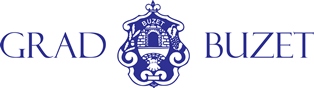 Evidencijski broj nabave:22/05_0005PRILOG 3.